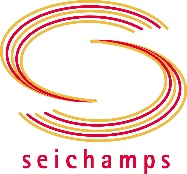 FORMULAIRE DE DEMANDE DE SUBVENTIONAU TITRE DE L’EXERCICE 2024À déposer avant le 17 novembre 2023 (tout dossier arrivant après cette date ne sera pas traité)RENSEIGNEMENTS GÉNÉRAUXDénomination : 			............................................................................................Objet :					............................................................................................Coordonnées bancaires :		............................................................................................(joindre RIB)Numéro de Siret : 			……………………………………………………………(obligatoire)Président :				............................................................................................(adresse, tél, mail)Vice-président ou trésorier : 		……………………………………………………………Siège social :				............................................................................................Affiliation à une (ou plusieurs) fédération(s) :			 OUI		 NON si oui la ou lesquelles : 		............................................................................................					............................................................................................					............................................................................................EFFECTIFSNombre total des adhérents de l’association : …………dont ……… seichanaisMontant de la cotisation :	- seichanais			………..	- non seichanais (si différente)	………..Montant de la Licence pour les clubs sportifs : 	- seichanais			………..- non seichanais (si différente)	………..BILAN DES ACTIVITÉS DE L’ANNÉE N -1 DONT ACTIVITÉS NOUVELLES…………………………………………………………………………………………………..…………………………………………………………………………………………………..…………………………………………………………………………………………………..…………………………………………………………………………………………………..…………………………………………………………………………………………………..…………………………………………………………………………………………………..CONTRIBUTION AU RAYONNEMENT DE Participations à différentes manifestations, organisations d’événements, participation à des activités organisées par la commune comme la Foire aux Fromages par exemple.…………………………………………………………………………………………………..…………………………………………………………………………………………………..…………………………………………………………………………………………………..…………………………………………………………………………………………………..…………………………………………………………………………………………………..…………………………………………………………………………………………………..NIVEAU DES ACTIVITÉS ET/OU RÉSULTATS OBTENUS : (joindre un tableau récapitulatif)…………………………………………………………………………………………………..…………………………………………………………………………………………………..…………………………………………………………………………………………………..…………………………………………………………………………………………………..…………………………………………………………………………………………………..…………………………………………………………………………………………………..BILAN FINANCIER DE L’ANNÉE N -1 (approuvé en AG ou ENCORE non approuvé en AG ou joindre le bilan financier de l’AG)Résultat de l’exercice : ……………………………………………………………………….PROGRAMME DES ACTIVITÉS POUR L’ANNÉE 2023  (Présenter succinctement l’ensemble des activités proposées par l’association à ses membres)5.1 ACTIVITÉS RECONDUITES ET ACTIVITÉS NOUVELLES…………………………………………………………………………………………………..…………………………………………………………………………………………………..…………………………………………………………………………………………………..…………………………………………………………………………………………………..…………………………………………………………………………………………………..…………………………………………………………………………………………………..5.2 PROJET SPÉCIFIQUECette rubrique est destinée à décrire tout projet, ponctuel, ne rentrant pas systématiquement dans l’activité courante de l’associationOBJECTIFS :…………………………………………………………………………………………………..…………………………………………………………………………………………………..…………………………………………………………………………………………………..…………………………………………………………………………………………………..…………………………………………………………………………………………………..…………………………………………………………………………………………………..DESCRIPTION DU PROJET :…………………………………………………………………………………………………..…………………………………………………………………………………………………..…………………………………………………………………………………………………..…………………………………………………………………………………………………..…………………………………………………………………………………………………..…………………………………………………………………………………………………..FINANCEMENT :Préciser ici quelles sont les dépenses et recettes prévisionnelles qui, sont directement liées à la mise en œuvre de ce projet spécifique. BUDGET PRÉVISIONNEL 2024 DE l’ASSOCIATION RECETTES PRÉVISIONNELLESa) Nature des subventions demandées (y compris à d’autres organismes)b) Financements propres (auto-financement)BIEN INDIQUER LES TOTAUX DANS LA MÊME UNITÉE : ANNUELLEDÉPENSES PRÉVISIONNELLES SUBVENTION DEMANDÉE À LA COMMUNE DE SEICHAMPSMontant de la subvention accordée en 2023 : …………………….1- Montant demandé au titre du fonctionnement général : ……………….. €2- Montant demandé au titre de projets spécifiques : ……………………… €3- Montant total de la subvention demandée pour 2024 : ………………..... €Certifie sur l’honneur avoir signé le contrat d’engagement républicain et en avoir informé les membres de l’associationSIGNATURE DU PRESIDENT : Pièces à joindre obligatoirement sinon demande non traitée :Bordereau annuel des adhérents licenciés envoyé aux fédérationsBudget prévisionnel 2024Notification de subventions accordées par d'autres institutions en 2023RIB ou RIPNuméro de Siret (obligatoire)Remarque : si certaines de ces pièces ne sont pas encore disponibles, merci de bien vouloir nous les communiquer au plus tôt, notamment le bilan financier approuvé en AG.RECETTESDÉPENSES Nature des dépensesMontant prévisionnelTotauxNature des recettesMontant prévisionnelTotauxInstitutionMontantSubv.demandéaccordéeTotauxActivités diversesRecettesmanifestationsprévisionnellesTotauxFonctionnementDépensesprévisionnellesFormationCotisations à des organismesReversements assur. Et licencesSalairesFrais de déplacement…TotauxManifestationsDépenseset événementsprévisionnellesTotauxEquipementDépenseset investissementprévisionnellesTotaux